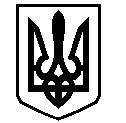 У К Р А Ї Н АВАСИЛІВСЬКА МІСЬКА РАДАЗАПОРІЗЬКОЇ ОБЛАСТІсьомого скликаннятридцята  сесіяР  І  Ш  Е  Н  Н  Я29 березня 2018                                                                                                             № 23Про надання дозволу на розробку технічної документації  із землеустрою щодо поділу та об`єднання земельних ділянок для будівництва та обслуговування будівель торгівлі  в м. Василівка, вул. Ліхачова 13 «а» Титаренку  Ю.М.	Керуючись Законом України «Про місцеве самоврядування в Україні»,  ст.ст.12,122  Земельного кодексу України,  ст. 56 Закону  України «Про землеустрій»,  Законами України «Про державний земельний кадастр»,  «Про внесення змін до деяких законодавчих актів України  щодо розмежування земель державної та комунальної власності», розглянувши заяву фізичної особи  - підприємця  Титаренка Юрія Миколайовича, що мешкає в м. Василівка, вул. Щаслива 63,   про надання йому дозволу на складання технічної документації із землеустрою щодо об’єднання земельних ділянок в м. Василівка, вул. Ліхачова 13 «а»  для обслуговування магазину промислових  товарів та  розміщення торгівельно - виставочного  майданчику,  Василівська міська радаВ И Р І Ш И Л А :	1. Надати Титаренку Юрію Миколайовичу дозвіл на розробку технічної документації із землеустрою щодо поділу та об`єднання земельних ділянок, а саме:  об’єднання земельних ділянок комунальної форми власності, кадастровий номер 2320910100:06:028:0016, площею  для будівництва крамниці промислових товарів  та кадастровий номер 2320910100:06:028:0017, площею   для  розміщення торгівельно - виставочного майданчику  (згідно КВЦПЗ- землі житлової та громадської забудови, 03.07- для будівництва та обслуговування будівель торгівлі) в  м. Василівка, вул. Ліхачова 13 «а».2. Контроль за виконанням цього рішення покласти на постійну комісію міської ради з питань земельних відносин та земельного кадастру, благоустрою міста та забезпечення екологічної безпеки життєдіяльності населення.Міський голова                                                                                                     Л.М. Цибульняк